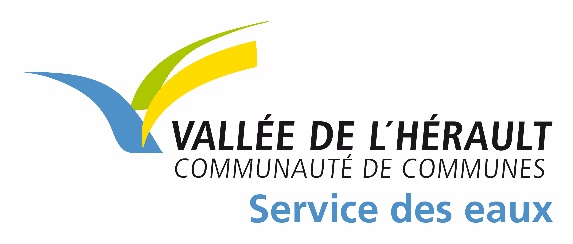 Le contrôle de la conception et de la réalisation de toute nouvelle installation d'assainissement non collectif effectué par le SPANC est une exigence découlant de la Loi sur l'Eau du 3 Janvier 1992. Il est encadré par l'arrêté du 7 Septembre 2009 (modifié le 07/03/12*) et par l'arrêté du 27 Avril 2012 relatif à l’exécution de la mission de contrôle.*fixe les prescriptions techniques applicables aux installations d’ANC (recevant une charge brute de pollution organique inférieure ou égale à 1.2kg/jour de DBO5).Votre interlocuteur est le :Service des eaux de la vallée de l’HéraultAccueil du public au chemin de l’Ecosite34150 GIGNACTel : 04 67 57 36 26Mail : clientèle.servicedeseaux@cc-vallee-herault.frDans le cadre d’un permis de construire,Le dossier DIDAA est joint au dossier de permis de construire. Le pétitionnaire doit faire réaliser par une société spécialisée, une étude hydrogéologique de définition de l'assainissement individuel. Cette étude devra déterminer les possibilités réelles d'assainissement suivant la sensibilité de l'environnement et la capacité du sol à épurer les effluents. L'avis du service public d'assainissement non collectif conditionne l'octroi du permis de construire.Dans le cas d’une réhabilitation de l’assainissement,Le dossier DIDAA est directement transmis au service public d'assainissement non collectif pour un avis sur le projet d'assainissement. Quant à l'obligation de l'étude hydrogéologique, seul le service public d'assainissement non collectif, après visite, sera habilité à imposer ou non cette étude.Pour plus d'informations sur l'assainissement autonome :http://www.cc-vallee-herault.fr/-Assainissement-non-collectif.htmlhttp://www.developpement-durable.gouv.fr/IMG/ANC_Guide-usagers_web_02-10-12_light.pdfhttp://www.assainissement-non-collectif.developpement-durable.gouv.fr/usagers-r2.htmlCoordonnées du propriétaire :Nom :	 Prénom : 	Adresse du propriétaire :	Code postal : ……………………………. Commune : 	Numéro de téléphone 1 : /___/___/___/___/___/   Numéro de téléphone 2 : /___/___/___/___/___/Adresse du projet : ……………………………………………………………………………………...Mail : …………………………………………………………………………………………………….Date de naissance : ………………………………….Nature de la demande : Demande de permis de construire pour une construction neuve Demande de permis de construire pour de l’existant (transformation, agrandissement) Réhabilitation ou installation d’un dispositif d’assainissement sans permis Modification du projet d’installation d’un assainissement non collectifCaractéristiques du terrain :Références cadastrales : ………………………………………………………………………………..Superficie du terrain (m2) : ………………..  Superficie pour l’assainissement (m2) : …………………Pente du terrain :  Faible (<5%) 	 Moyenne (5-10%)	 Forte (>10%)Présence d’un captage d’eau (puits, forage) à moins de 35m du dispositif de traitement : Oui		 NonSi oui, est-il destiné à la consommation humaine :  Oui	 NonCaractéristiques de l’habitation : Maison individuelle :  principale	 secondaire	location	autres			Nombre de chambres : …………. Immeuble collectif :  Nombre de logements : …………  Autres, précisez : ………………………………………………………………. Alimentation en eau potable :  réseau public	 forage	 autres	Nombre de chambres : ………….Eaux de pluie : 		Evacuation indépendante :  oui	 non	 réseau de surface	 infiltration sur la parcelle	 rétention (cuve, bassin…)Caractéristiques du projet :Concepteur du projet (bureau d’études, maître d’œuvre…)Nom : …………………………………………………………………………………………………….Téléphone : ………………………………………………………………………………………………Adresse : ………………………………………………………………………………………………….Installateur (entreprises ou particuliers) si déjà connuNom : …………………………………………………………………………………………………….Téléphone : ………………………………………………………………………………………………Adresse : ………………………………………………………………………………………………….Cas particuliers : réhabilitation d’un assainissement autonome ou construction sans permisExiste-t-il un dispositif d’assainissement sur la parcelle :  oui	 nonSi oui, sera-t-il en partie conservé ?  oui	 nonDétails des éléments conservés :……………………………………………………………………………………………………………………………………………………………………………………………………………………………………………………………………………………………………………………………………….Caractéristiques du dispositif d’assainissement non collectif - prétraitement : Bac à graisses	Volumes (m3) : ………… 	Eaux collectées :  cuisine	 tout Fosse toutes eaux :  Volumes (m3) : …………     Préfiltre intégré :  oui	 non     Ventilation primaire et secondaire prévue :  oui	 non Fosse septique (réhabilitation uniquement) / uniquement aux des toilettes    Volumes (m3) : ………… Autres dispositifs (fosse chimique, fosse d’accumulation)    Précisez : ……………………………………………….. Toilettes sèches (dispositif autorisé sans apport d’eau de dilution ou de transport)     Traitement commun urine et fèces :  oui	 non     Traitement des fèces par séchage :    oui	 non      Précisez les moyens mis en œuvre pour épandre sur la parcelle les boues produites : ……………………………………………………...…………………………………………………Caractéristiques du dispositif d’assainissement non collectif - traitement : Tranchées d’épandage faible profondeur : …………………… tranchées  x   ……………m Lit d’épandage 	surface (m2) : ………		profondeur (m) : ………. Filtre à sable vertical non drainé :   surface (m2) : ……… Tertre d’infiltration :  surface au sommet (m2) : ……… Autres dispositifs (filtres plantés de roseaux, filtre compact, micro station…)Dénomination commerciale / titulaire de l’agrément : ……………………………………………………………………………………………………Modèle : ………………………………………………………………………………………….N° Agrément : …………………………………………………………………………………...Capacité de traitement (en EH) : ………………………………………………………………..Modalités d’évacuation des eaux traitées (infiltration dans le sol en place, lit d’infiltration) : ……………………………………………………………………………………………………….Pièces à fournir :Un plan de situation de la parcelleUne étude hydrogéologique de définition de la filièreUn plan de masse du projet d’installation avec position du dispositif, emplacement des points d’eau, les cours d’eau et fossés, les arbres et la végétation…Une autorisation de rejet et/ou servitude de passage en domaine privé des eaux traités, à obtenir auprès du propriétaire du lieu de rejet.Engagement :Je m’engage à ne réaliser l’installation qu’après réception de l’avis favorable sur le projet conformément au projet validé.Je m’engage à laisser le dispositif découvert jusqu’au contrôle de réalisation des travaux par le service assainissement non collectif.Je m’engage à payer les prestations du service public d’assainissement non collectif dès réception de la facture.Je m’engage à informer le service des eaux de toute modification de mon projet.Je m’engage à assurer le bon entretien de mon installation (vidange notamment).Date et signature du demandeur : …../…../……..